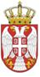             Република СрбијаОСНОВНА ШКОЛА „КРАЉ ПЕТАР  I“        Ниш, Војводе Путника бр. 1           Број: 610-581/90-2-2023-04        Датум: 22. 06. 2023. годинеИ З В О Диз записника са 90.  телефонске седнице,Школског одбора  ОШ »Краљ Петар I« у Нишу,одржане дана  22. 06.  2023. године.1. Донета Одлука о усвајању записника са претходних седница,2. Донета Одлука о давању сагласности на Измену Правилника о организацији и систематизацији послова 3. Донета Одлука  о усвајању извештаја о успеху и дисциплини ученика на крају другог полугођа школске 2023/24. године.							записничар							Лидија Цветковић